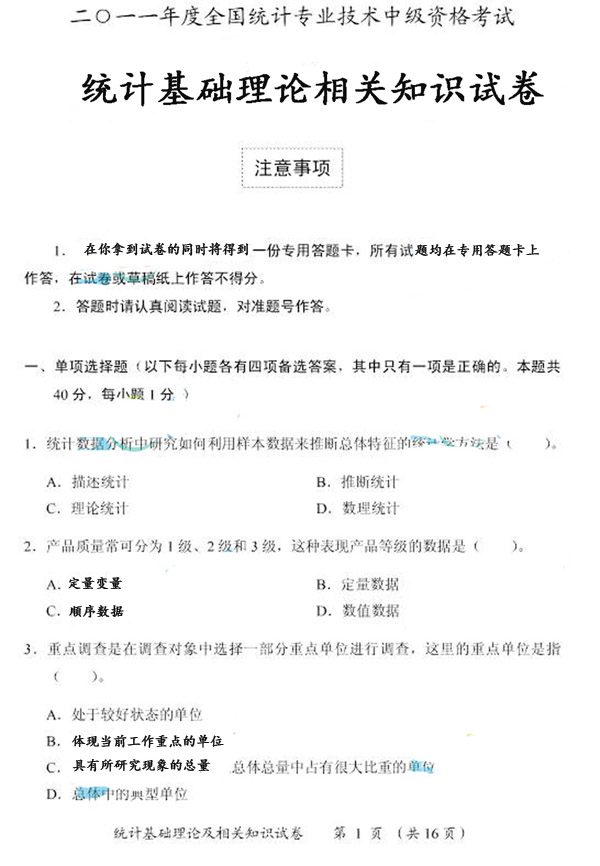 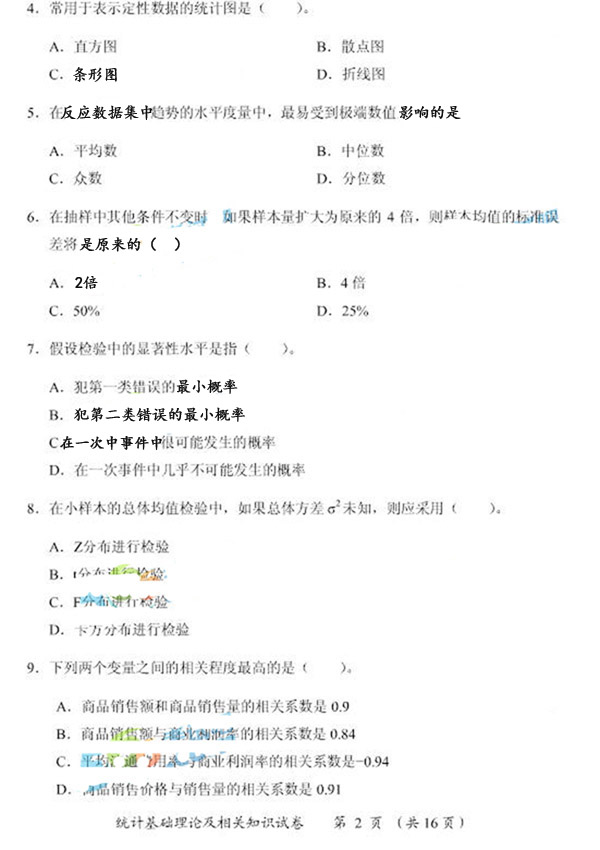 [NT:PAGE]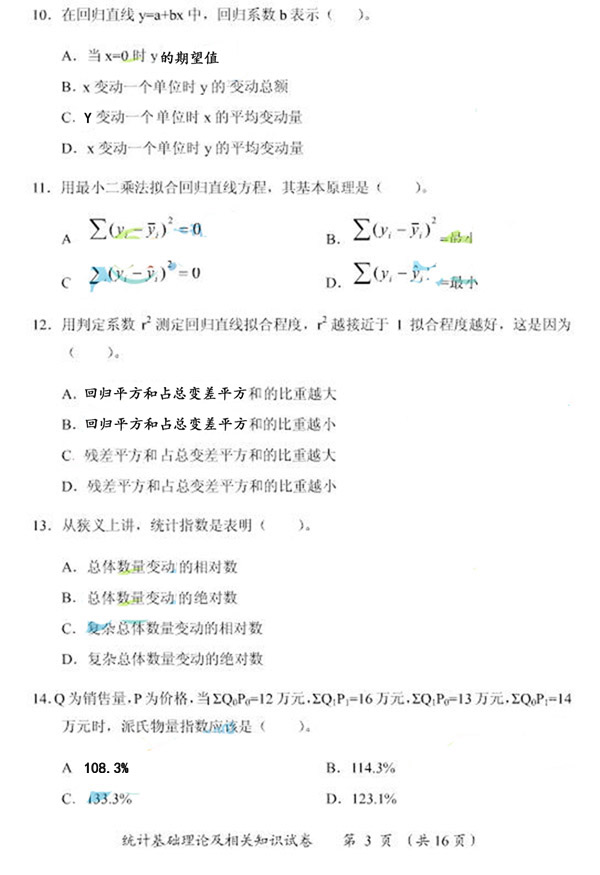 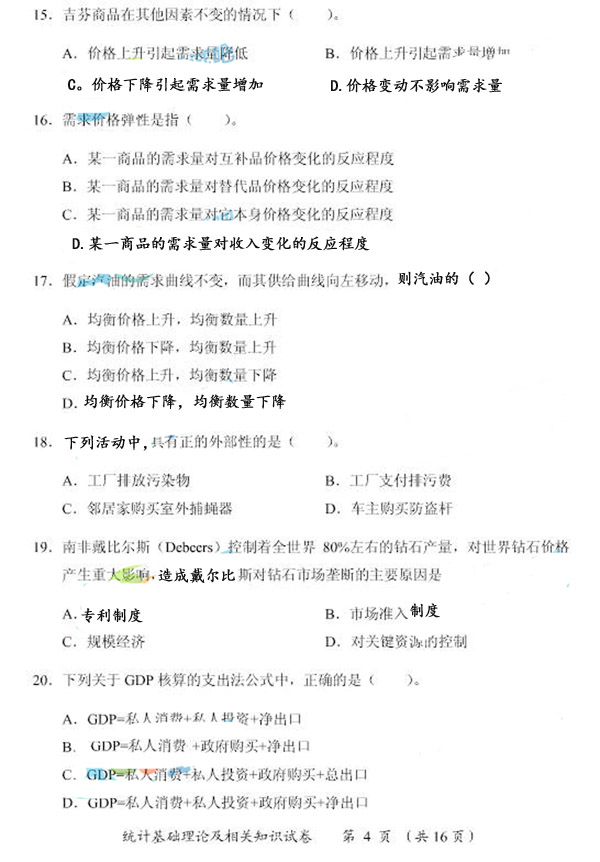 [NT:PAGE]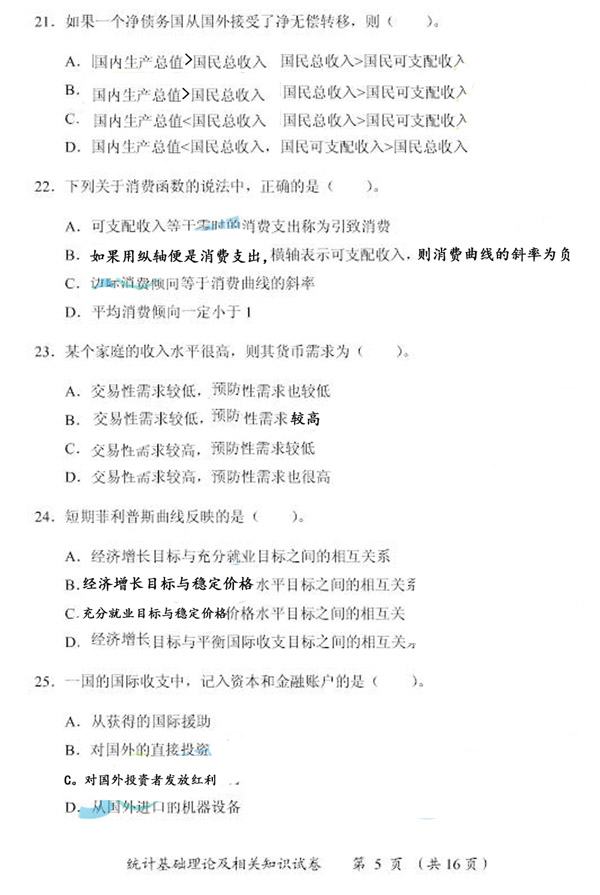 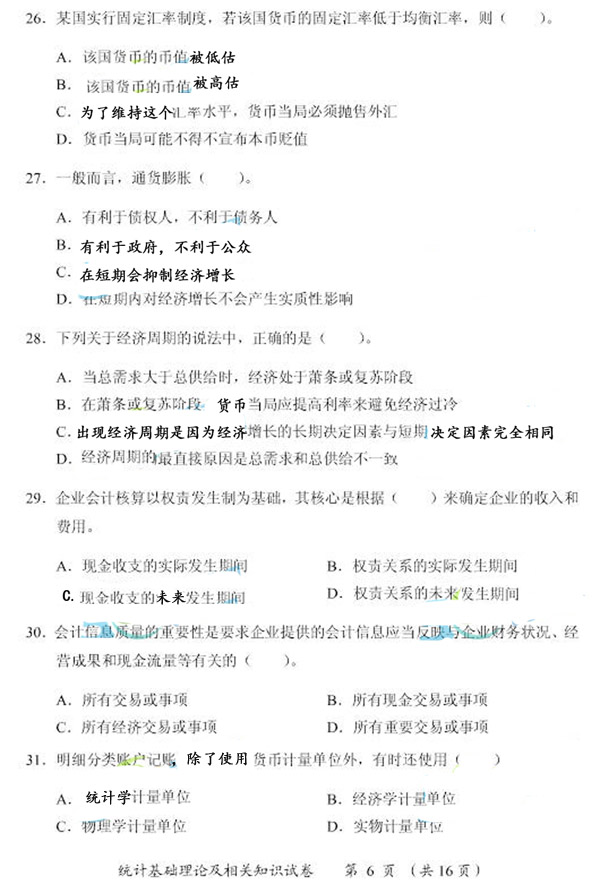 [NT:PAGE]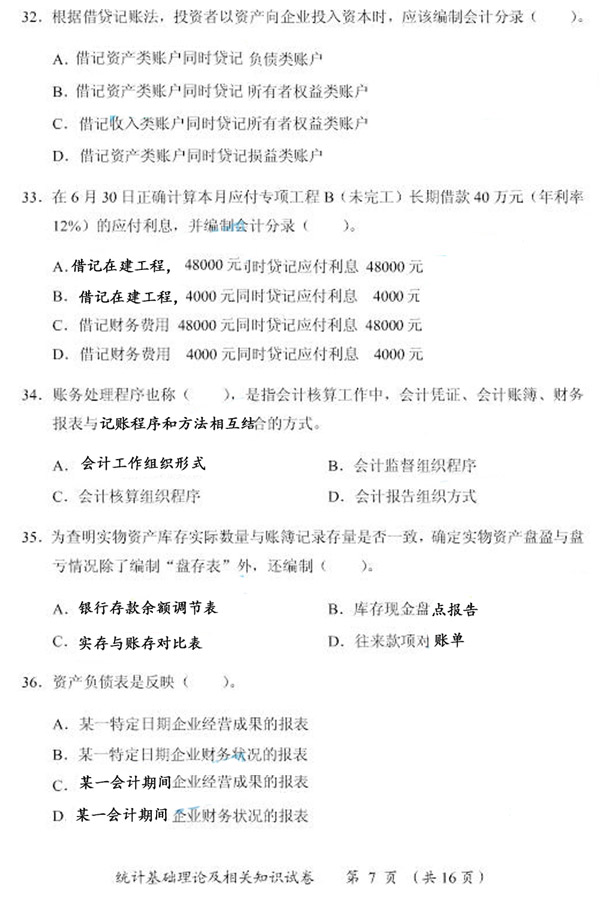 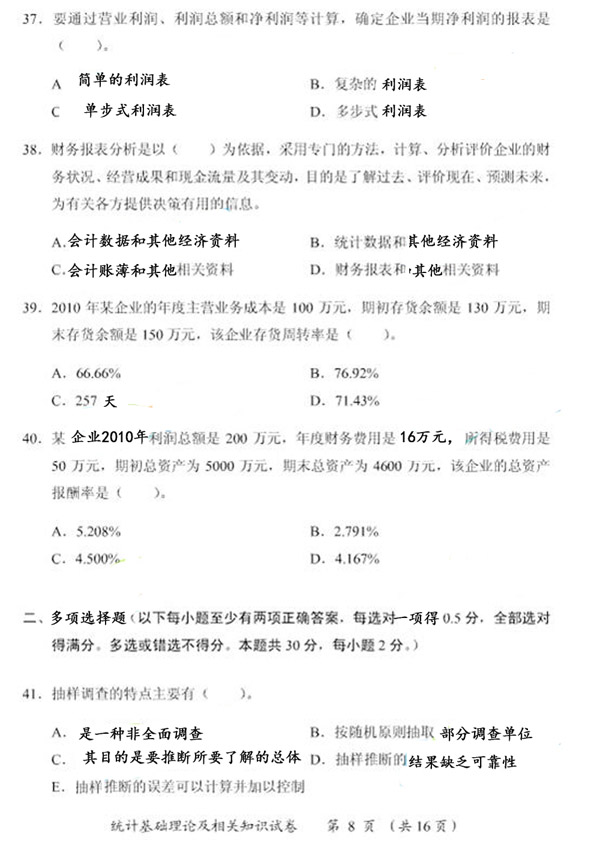 [NT:PAGE]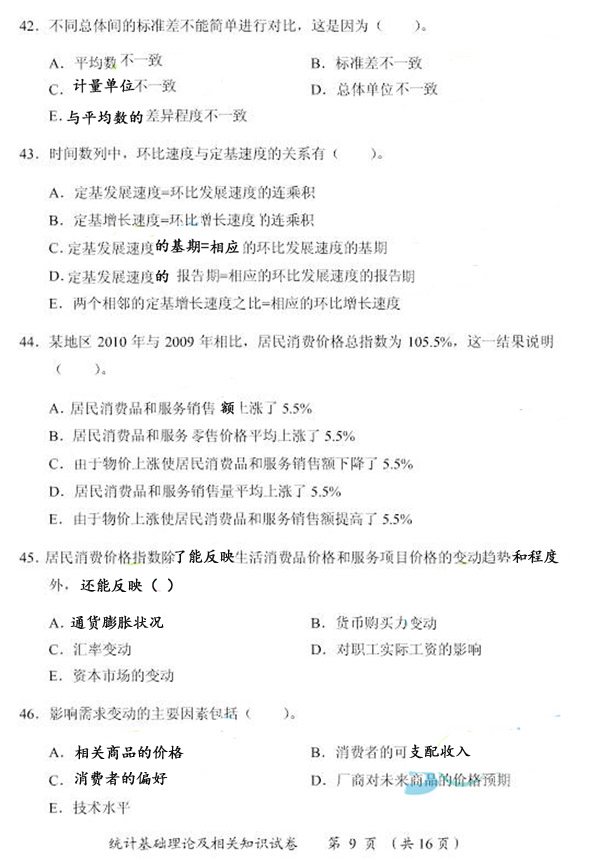 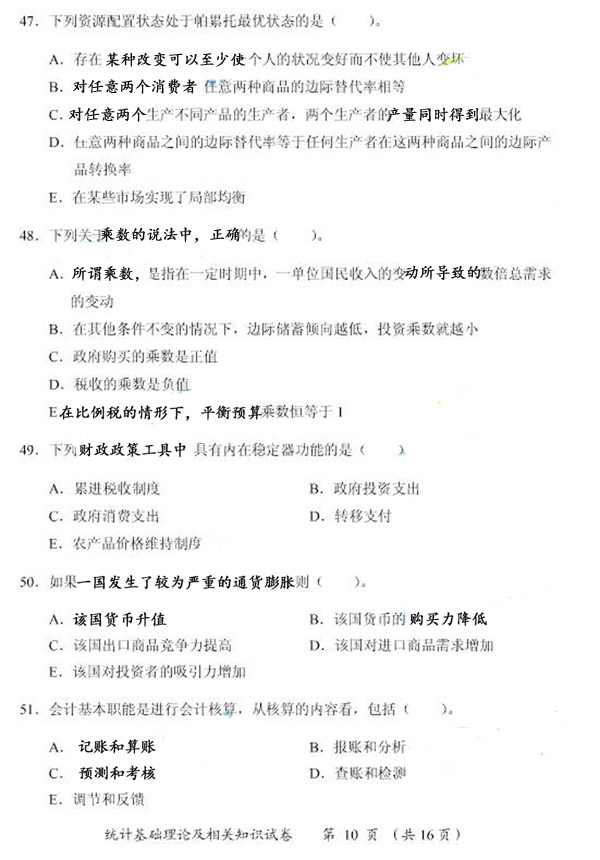 [NT:PAGE]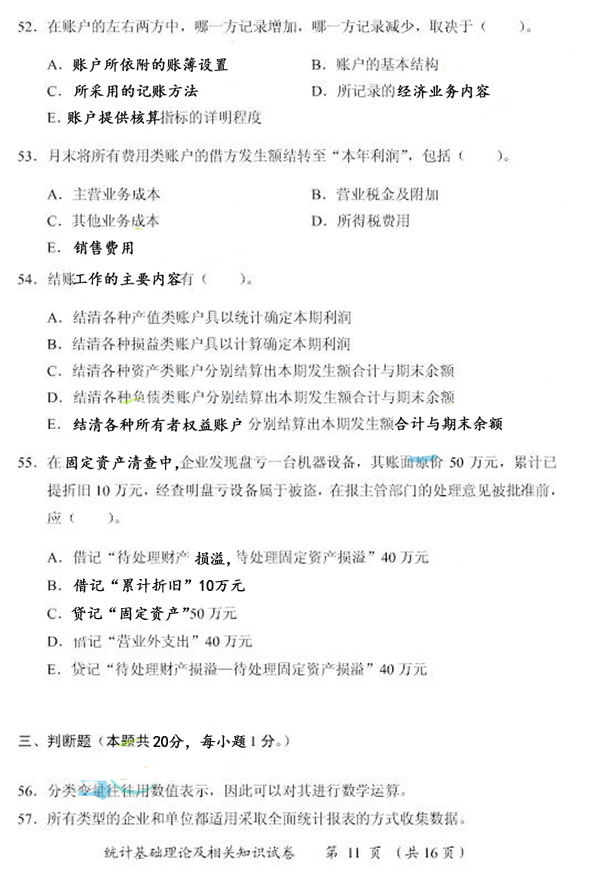 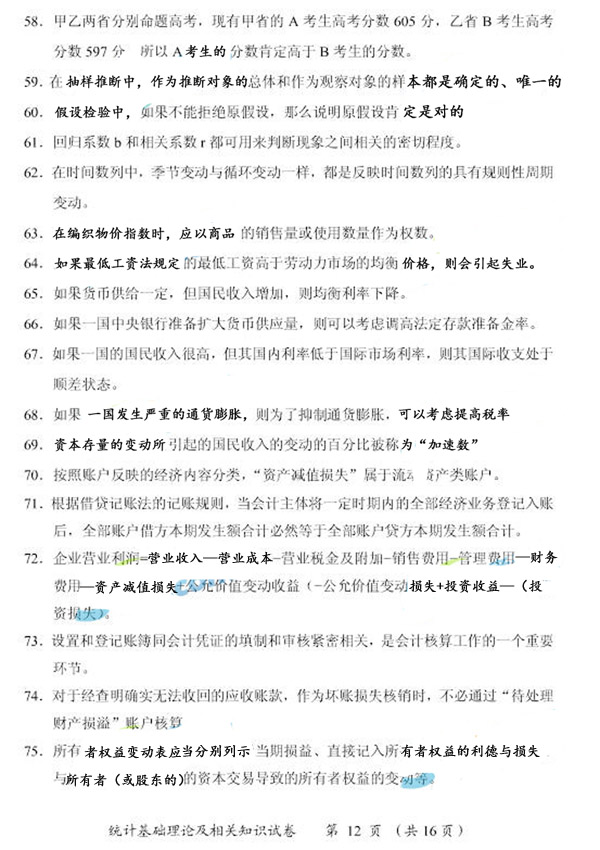 [NT:PAGE]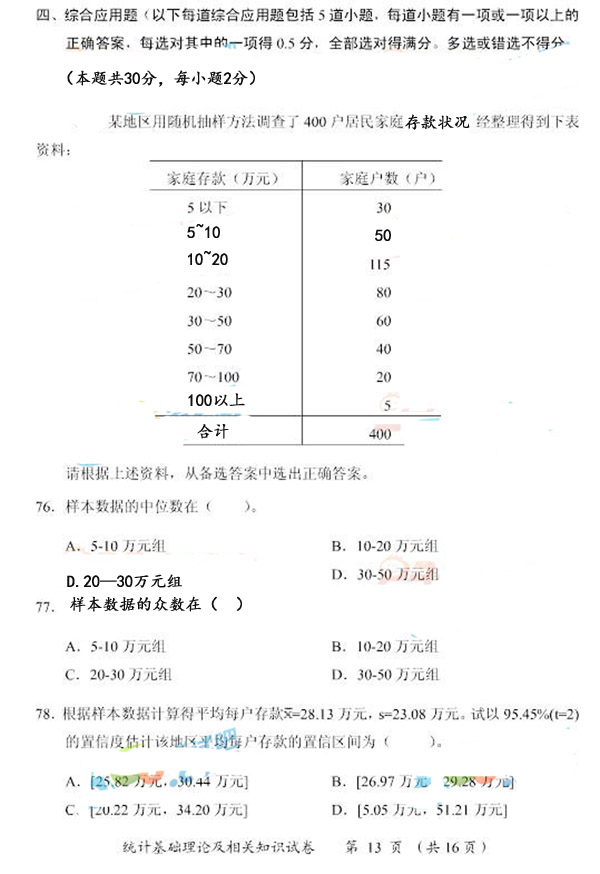 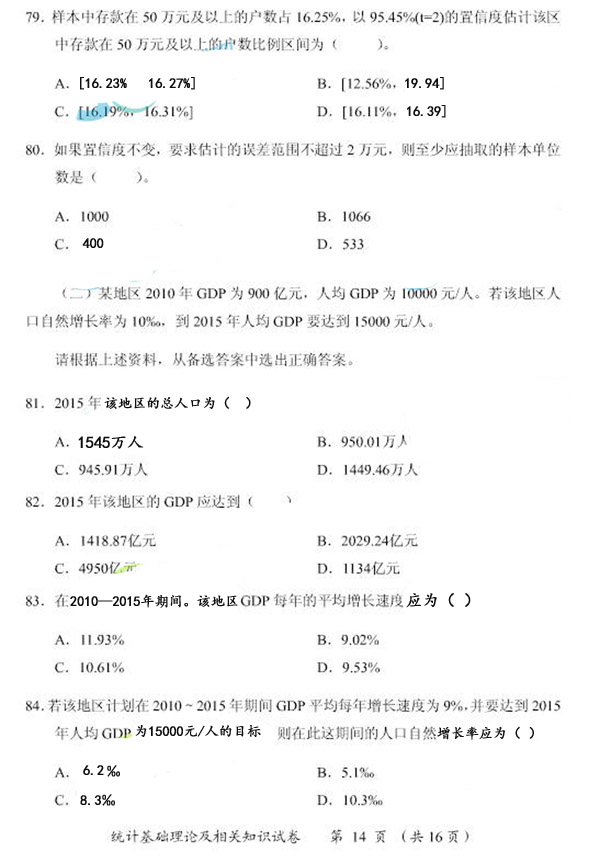 [NT:PAGE]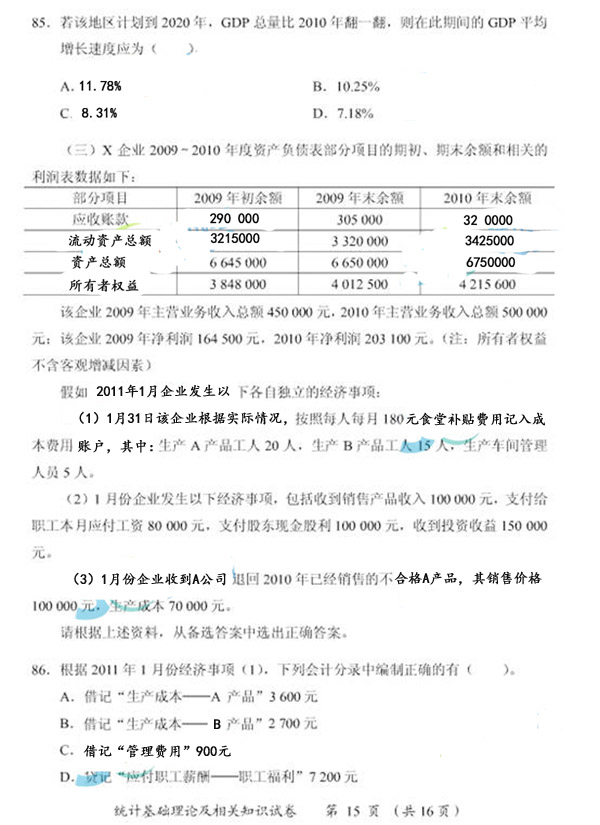 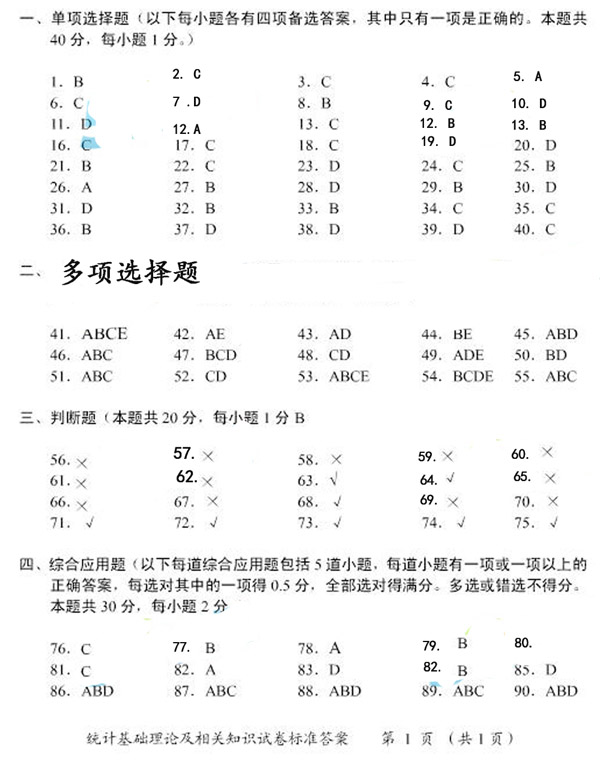 编辑推荐：2014年度统计师考试准考证打印汇总2014年统计师核心考点备考方案2014年统计师备考技巧